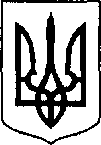 МОЗ УКРАЇНИДЕРЖАВНЕ ПІДПРИЄМСТВО«ДЕРЖАВНИЙ ЕКСПЕРТНИЙ ЦЕНТР МІНІСТЕРСТВАОХОРОНИ ЗДОРОВ`Я УКРАЇНИ»(ДЕРЖАВНИЙ ЕКСПЕРТНИЙ ЦЕНТР МОЗ УКРАЇНИ)вул. Антона Цедіка, 14, м. Київ, 03057, тел.: (044) 202-17-05e-mail: dec@dec.gov.ua  www.dec.gov.ua  код ЄДРПОУ 20015794____________ № __________				На №__________ від __________Звіт з рекомендаціямиуповноваженого органу з державної оцінки медичних технологій щодо вибору технології порівняння (компаратора)Інформація про заявлений лікарський засіб.Інформація про Заявника.Інформація про виробника заявленого лікарського засобу.Результати розгляду Заявки щодо вибору технології порівняння (компаратора).4.1. Опис цільової популяції в Україні.4.2. Опис заявленого лікарського засобу. 4.3. Опис та обґрунтування вибору медичної (-их) технології (-ій) порівняння.5. Рекомендації уповноваженого органу з державної оцінки медичних технологій щодо вибору технології порівняння (компаратора). 	Звіт з рекомендаціями саме стосовно вибору технології порівняння (компаратора) може використовуватись Заявником для цілей належної підготовки досьє з ОМТ(за умови послідовності з основними елементами схеми РІСО Заявки) та подаватись до уповноваженого органу разом із заявою та досьє для проведення державної ОМТ відповідно до Порядку. 	Водночас, досягненням мети Консультації  є відсутність зауважень Центру за результатами проведення державної ОМТ в частині обґрунтування Заявником вибору технології порівняння відповідно до положень пункту 4 загального розділу вимог до змісту досьє на проведення державної оцінки медичних технологій, визначених додатком 2 до Порядку та за умови врахування результатів Консультації в досьє.Заступник директора ДОМТ-начальник УОМТ ДОМТ Директор ДОМТ Заступник директора з клінічних питаньДиректор 